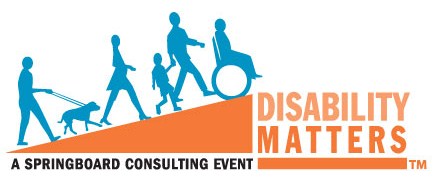 Applications for the 2011 Disability Matters awards now available – Apply Today! MENDHAM, NJ (10/12/10) -- Springboard Consulting LLC announces its Fifth Annual Disabilities Matters Awards Banquet and Conference, to be held Thursday, April 7, 2011  at Cisco headquarters in San Jose, California. The conference will be preceded by a welcome reception and hands-on accessible technology expo on Wednesday evening, April 6th.“When I think of Cisco and Northrop Grumman Corporation, both, co-hosts of the 2011 awards gala and recipients of the Disabilities Matters Award, I think of corporate pioneers that together, make up a winning team dedicated to changing society’s perspective about people with disabilities and their families as employees and consumers”; said Nadine Vogel, President of Springboard Consulting LLC. This winning team will be joined by the 2011 honorees, other prior year award winners and our 2011 sponsors; without their support, this event could not take place.  The 2011 Sponsors are: HOST SPONSORSCiscoNorthrop Grumman Corporation 5th YEAR ANNIVERSARY SPONSORSKPMG LLPGOLD LEVEL SPONSORS Adecco Group North America Prudential Financial SILVER LEVEL SPONSORS Colgate-Palmolive CompanyEMC Corporation BRONZE LEVEL SPONSORS The Clorox Company Genentech IBM J. Lodge Johnson & Johnson Kellogg's Pacific Gas and Electric Company (PG&E) Pricewaterhouse Coopers LLP Public Service Enterprise Group (PSEG) Visa Vogel added that, “The disability community is the largest and fastest growing minority segment in the world, and in the U.S., it surpasses the Hispanic population by 5 percent. Meeting compliance guidelines to support this large, loyal segment of the population is one thing, becoming an employer and/or supplier of choice is quite another.  Attend Disability Matters to learn how.  The conference will feature executive presenters from corporate America, the federal government, academia and the non-profit sector, sharing their experiences and best practices for how to successfully support and market to the disability community. Companies interested in sponsoring this event, purchasing tickets, participating in the expo and/or applying for one of these prestigious awards, which honor outstanding commitment to the disabled community in the areas of Workforce, Workplace and/or Marketplace, will find additional information including prior year honorees by visiting DisabilityMatters2011. For additional information contact:  Jill Frankel:  973-813-7260 x106 or jill@consultspringboard.comCisco, (NASDAQ: CSCO), the worldwide leader in networking that transforms how people connect, communicate and collaborate, this year celebrates 25 years of technology innovation, operational excellence and corporate social responsibility. Information about Cisco can be found at http://www.cisco.com. Northrop Grumman Corporation(http://www.northropgrumman.com) is a leading global security company whose 120,000 employees provide innovative systems, products, and solutions in aerospace, electronics, information systems, shipbuilding and technical services to government and commercial customers worldwide.  Please visit http://www.northropgrumman.com for more information. 